Change of Sport Request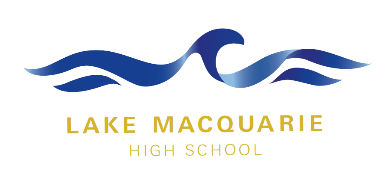 Name: _______________________________________________Year: ________________Current sport: _________________________________________________Sport requesting to change to: ____________________________________________Reason: ______________________________________________________________Parent/carer’s signature: ______________________________Mr Calder’s signature: _______________________________